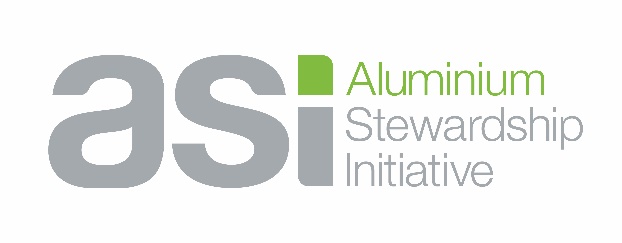 ASI Public Consultation Comments Form – March 1 to April 30 2021:This form can be used to provide comments and suggestions for the following ASI normative documents released as part of the public consultation process:ASI Performance Standard (Version 3, draft 1)ASI Performance Standard Guidance (draft 1)ASI Chain of Custody Standard (Version 2, draft 1)ASI Chain of Custody Standard Guidance (draft 1)ASI Assurance Manual (Version 2, draft 1)ASI Claims Guide (Version 2, draft 1)ASI Glossary (Version 1, draft 1)Please add additional rows as required.Please provide any other general comments:Please use additional space as required.Name (See Anonymity Note): Email address (See Anonymity Note): Organisation (Optional):Country (Optional):Anonymity Note: While ASI prefers to reference attributed comments, we respect that there may be situations where you would like anonymity.  Examples of reasons for anonymity could include ‘commercial sensitivity’, ‘privacy protection’, ‘political repercussions’, etc.  If you would like to be anonymous, please note this in the adjacent column. I wish to be noted as ‘Anonymous’ in the published comments log because:ASI Document NamePageCriterion/Section/ Figure/Table NumberType of Comment (General, Specific, Editorial)Comment Suggested  Change To Wording(if applicable)